Representação literáriaEssa proposta será utilizada em nossa aula ao vivo, às 11h10, pelo link abaixo:https://meet.google.com/jah-otgw-gnbAs personagens também se movimentamFizemos, agora a pouco, alguns exercícios para melhorar a nossa postura. Casando essa importante prática com outra muito importante, a leitura, vamos fazer nossa representação literária dessa semana!Sendo assim, deve ser produzida uma pequena tirinha em que uma das personagens da nossa leitura apareça passando orientações sobre a prática de exercícios. Tenha liberdade para situar a personagem em uma cena possível dentro do texto e utilize-se desse contexto para explicar o por quê de essa personagem fazer esses exercícios.Sua tirinha deve ter no mínimo, três e no máximo seis quadros.Deixe claro que personagem foi representada.Seja criativo (a)!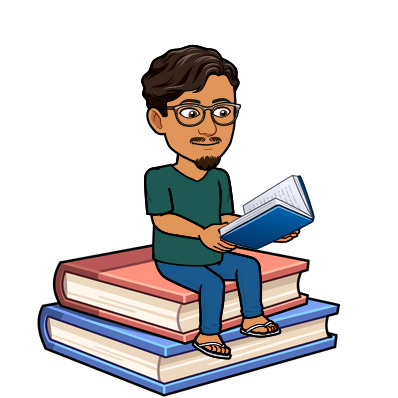 Cronograma da aulaCronograma da aulaCronograma da aulaATIVIDADEHORÁRIO1ª parteExercícios de correção postural11h10 às 11h152ª parteOrientações sobre as atividades do dia11h15 às 11h203ª parteRepresentação literária11h20 às 11h554ª partePostagem11h55 às 12h